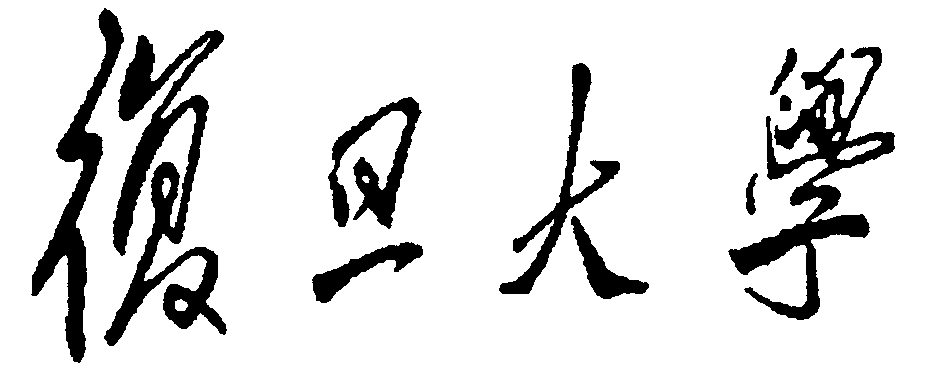                  (学术学位)UNIVERSITY CODE: 10246                                   STUDENT ID: Title of the thesisMa thesisPresented in Partial Fulfillment of theRequirement for the Master Degree by theGraduate School of Fudan UniversityByLast name, First nameFudan University2014Defense Date: April 25, 2014         EMA Chinese Economy ProgramAdvisor ListProf. ......Prof. ......Prof.......Prof.......学校代码： 10246学    号： 硕 士 学 位 论 文Title in ChineseTitle in English院       系：经济学院专       业：          理论经济学（世界经济）姓       名：指 导 教 师：          Xxx 教授完 成 日 期：          年  月  日